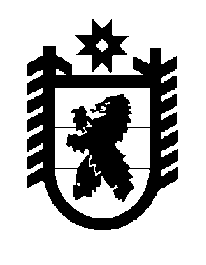 Российская Федерация Республика Карелия    ПРАВИТЕЛЬСТВО РЕСПУБЛИКИ КАРЕЛИЯРАСПОРЯЖЕНИЕот  21 мая 2015 года № 332р-Пг. Петрозаводск В соответствии с пунктом 4.2 Соглашения между Министерством финансов Российской Федерации и Правительством Республики Карелия о предоставлении бюджету Республики Карелия из федерального бюджета бюджетных кредитов для частичного покрытия дефицита бюджета Республики Карелия от 30 октября 2014 года № 01-01-06/06-390, пунктом 4.2 Соглашения между Министерством финансов Российской Федерации и Правительством Республики Карелия о предоставлении бюджету Республики Карелия из федерального бюджета бюджетных кредитов для частичного покрытия дефицита бюджета Республики Карелия от 29 декабря 2014 года № 01-01-06/06-662 Министерству финансов Республики Карелия  досрочно до 1 июня 2015 года обеспечить полное погашение бюджетных кредитов в общей сумме 3 875 188 тыс. рублей и уплату процентов за пользование ими.           ГлаваРеспублики  Карелия                                                             А.П. Худилайнен